Paví očko ve lví říši XI 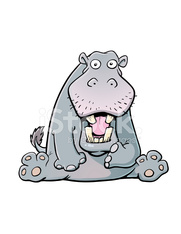 „Proč lev svolává sněm? Lekl se Bubi.„Nevím,“ odvětil papoušek. „Cézar povídal, že je to státní tajemství. Ale něco se asi muselo stát, to není jen tak samo sebou. Možná bude chtít, abychom mu odhlasovali větší příděl lovišť. Slyšel jsem onehdy od volavky, že Zuzana není spokojená. Povídala prý, že kdyby se jim narodily dětičky, že by jejich početnější rodinu nynější loviště neuživila.„Proč sněm?“ ozval se otráveně hroch a otočil se v bahně, až to mlasklo. „Co to starého zase napadlo, já nikam nejdu, v takovém horku nepolezu z vody!“„Hrochu, nedělej hlouposti, nebuď líný, za chvilku to oběhneme a pak zase můžeš do vody.“ Domlouval hrochovi rozumný Bubi.Stejně nebylo vyhnutí. Třebaže nerad, třebaže se vzpouzel, věděl hroch, že jít musí, neboť s králem se prostě nediskutuje. Frkal, funěl, odfukovat a chrochtavě brblal, ale pomaloučku lezl z vody.Označ věty, které říkají pravdu – vyplývají z textu.Zuzana by chtěla rozšířit svá loviště.Pelikán dobře ví, že Zuzana není spokojená.Hroch je štěstím celý pryč, že může svolávat sněm.Papoušek neví, proč chce Cézar svolat sněm.Slon se snaží přesvědčit hrocha, aby Cezarův úkol splnil.